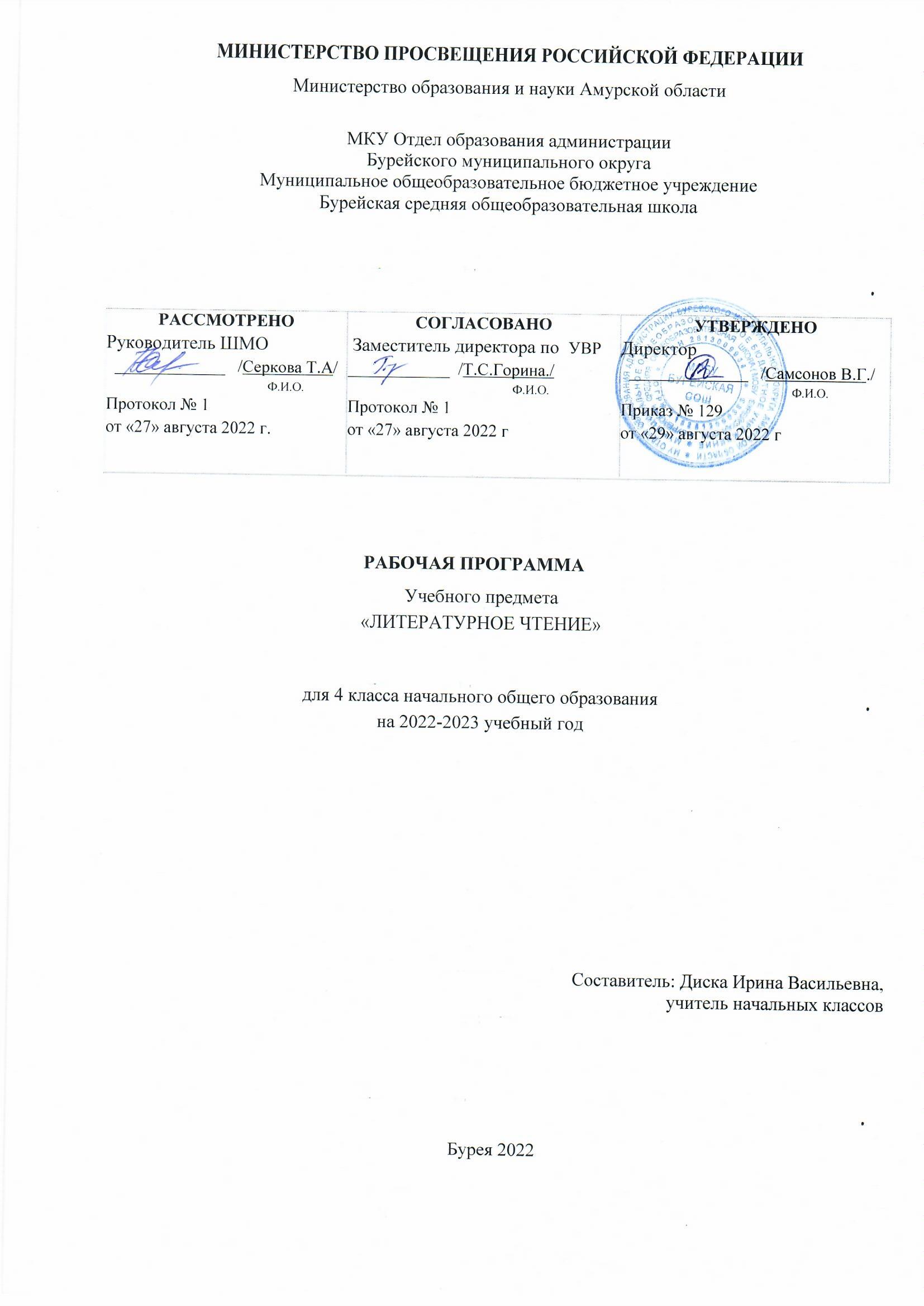 Планируемые предметные  результаты освоенияучебного предмета «Литературное чтение»Выпускники начальной школы осознают значимость чтения для своего дальнейшего развития и успешного обучения по другим предметам на основе осознания и развития дошкольного и внешкольного опыта, связанного с художественной литературой. У обучающихся будет формироваться потребность в систематическом чтении как средстве познания мира и самого себя. Младшие школьники будут с интересом читать художественные, научно-популярные и учебные тексты, которые помогут им сформировать собственную позицию в жизни, расширят кругозор.Учащиеся получат возможность познакомиться с культурно-историческим наследием России и общечеловеческими ценностями для развития этических чувств и эмоционально-нравственной отзывчивости.Младшие школьники будут учиться полноценно воспринимать художественную литературу, воспроизводить в воображении словесные художественные образы, эмоционально отзываться на прочитанное, высказывать свою точку зрения и уважать мнение собеседника. Они получат возможность воспринимать художественное произведение как особый вид искусства, соотносить его с другими видами искусства как источниками формирования эстетических потребностей и чувств, познакомятся с некоторыми коммуникативными и эстетическими возможностями родного языка, используемыми в художественных произведениях, научатся соотносить собственный жизненный опыт с художественными впечатлениями.К концу обучения в начальной школе дети будут готовы к дальнейшему обучению и систематическому изучению литературы в средней школе, будет достигнут необходимый уровень читательской компетентности, речевого развития, сформированы универсальные действия, отражающие учебную самостоятельность и познавательные интересы, основы элементарной оценочной деятельности.Выпускники овладеют техникой чтения (правильным плавным чтением, приближающимся к темпу нормальной речи), приемами понимания прочитанного и прослушанного произведения, элементарными приемами анализа, интерпретации и преобразования художественных, научно-популярных и учебных текстов. Научатся самостоятельно выбирать интересующую литературу, пользоваться словарями и справочниками, осознают себя как грамотного читателя, способного к творческой деятельности.Школьники научатся вести диалог в различных коммуникативных ситуациях, соблюдая правила речевого этикета, участвовать в обсуждении прослушанного (прочитанного) произведения. Они будут составлять несложные монологические высказывания о произведении (героях, событиях); устно передавать содержание текста по плану; составлять небольшие тексты повествовательного характера с элементами рассуждения и описания. Выпускники научатся декламировать (читать наизусть) стихотворные произведения. Они получат возможность научиться выступать перед знакомой аудиторией (сверстников, родителей, педагогов) с небольшими сообщениями, используя иллюстративный ряд (плакаты, презентацию).Выпускники начальной школы приобретут первичные умения работы с учебной и научно-популярной литературой, будут находить, и использовать информацию для практической работы.Выпускники овладеют основами коммуникативной деятельности, на практическом уровне осознают значимость работы в группе и освоят правила групповой работы.Виды речевой и читательской деятельностиВыпускник научится: осознавать значимость чтения для дальнейшего обучения, саморазвития; воспринимать чтение как источник эстетического, нравственного, познавательного опыта; понимать цель чтения: удовлетворение читательского интереса и приобретение опыта чтения, поиск фактов и суждений, аргументации, иной информации; прогнозировать содержание текста художественного произведения по заголовку, автору, жанру и осознавать цель чтения; читать со скоростью, позволяющей понимать смысл прочитанного; различать на практическом уровне виды текстов (художественный, учебный, справочный), опираясь на особенности каждого вида текста; читать (вслух) выразительно доступные для данного возраста прозаические произведения и декламировать стихотворные произведения после предварительной подготовки;использовать различные виды чтения: изучающее, выборочное ознакомительное, выборочное поисковое, выборочное просмотровое в соответствии с целью чтения (для всех видов текстов); ориентироваться в содержании художественного, учебного и научно-популярного текста, понимать его смысл (при чтении вслух и про себя, при прослушивании): для художественных текстов: определять главную мысль и героев произведения; воспроизводить в воображении словесные художественные образы и картины жизни, изображенные автором; этически оценивать поступки персонажей, формировать свое отношение к героям произведения; определять основные события и устанавливать их последовательность; озаглавливать текст, передавая в заголовке главную мысль текста; находить в тексте требуемую информацию (конкретные сведения, факты, описания), заданную в явном виде; задавать вопросы по содержанию произведения и отвечать на них, подтверждая ответ примерами из текста; объяснять значение слова с опорой на контекст, с использованием словарей и другой справочной литературы; для научно-популярных текстов: определять основное содержание текста; озаглавливать текст, в краткой форме отражая в названии основное содержание текста; находить в тексте требуемую информацию (конкретные сведения, факты, описания явлений, процессов), заданную в явном виде; задавать вопросы по содержанию текста и отвечать на них, подтверждая ответ примерами из текста; объяснять значение слова с опорой на контекст, с использованием словарей и другой справочной литературы;  использовать простейшие приемы анализа различных видов текстов: для художественных текстов: устанавливать взаимосвязь между событиями, фактами, поступками (мотивы, последствия), мыслями, чувствами героев, опираясь на содержание текста;  для научно-популярных текстов: устанавливать взаимосвязь между отдельными фактами, событиями, явлениями, описаниями, процессами и между отдельными частями текста, опираясь на его содержание;  использовать различные формы интерпретации содержания текстов: для художественных текстов: формулировать простые выводы, основываясь на содержании текста; составлять характеристику персонажа; интерпретировать текст, опираясь на некоторые его жанровые, структурные, языковые особенности; устанавливать связи, отношения, не высказанные в тексте напрямую, например, соотносить ситуацию и поступки героев, объяснять (пояснять) поступки героев, опираясь на содержание текста;  для научно-популярных текстов: формулировать простые выводы, основываясь на тексте; устанавливать связи, отношения, не высказанные в тексте напрямую, например, объяснять явления природы, пояснять описываемые события, соотнося их с содержанием текста; ориентироваться в нравственном содержании прочитанного, самостоятельно делать выводы, соотносить поступки героев с нравственными нормами (толькодля художественных текстов); различать на практическом уровне виды текстов (художественный и научно-популярный), опираясь на особенности каждого вида текста (для всех видов текстов); передавать содержание прочитанного или прослушанного с учетом специфики текста в виде пересказа (полного или краткого) (для всех видов текстов); участвовать в обсуждении прослушанного/прочитанного текста (задавать вопросы, высказывать и обосновывать собственное мнение, соблюдая правила речевого этикета и правила работы в группе), опираясь на текст или собственный опыт (для всех видов текстов).Выпускник получит возможность научиться: осмысливать эстетические и нравственные ценности художественного текста и высказывать суждение; осмысливать эстетические и нравственные ценности художественного текста и высказывать собственное суждение; высказывать собственное суждение о прочитанном (прослушанном) произведении, доказывать и подтверждать его фактами со ссылками на текст; устанавливать ассоциации с жизненным опытом, с впечатлениями от восприятия других видов искусства; составлять по аналогии устные рассказы (повествование, рассуждение, описание).Круг детского чтения (для всех видов текстов)Выпускник научится: осуществлять выбор книги в библиотеке (или в контролируемом Интернете) по заданной тематике или по собственному желанию; вести список прочитанных книг с целью использования его в учебной и внеучебной деятельности, в том числе для планирования своего круга чтения; составлять аннотацию и краткий отзыв на прочитанное произведение по заданному образцу.Выпускник получит возможность научиться:работать с тематическим каталогом; работать с детской периодикой; самостоятельно писать отзыв о прочитанной книге (в свободной форме).Литературоведческая пропедевтика (только для художественных текстов)Выпускник научится: распознавать некоторые отличительные особенности художественных произведений (на примерах художественных образов и средств художественной выразительности); Отличать на практическом уровне прозаический текст от стихотворного, приводить примеры прозаических и стихотворных текстов; различать художественные произведения разных жанров (рассказ, басня, сказка, загадка, пословица), приводить примеры этих произведений; находить средства художественной выразительности (метафора, олицетворение, эпитет).Выпускник получит возможность научиться: воспринимать художественную литературу как вид искусства, приводить примеры проявления художественного вымысла в произведениях; сравнивать, сопоставлять, делать элементарный анализ различных текстов, используя ряд литературоведческих понятий (фольклорная и авторская литература, структура текста, герой, автор) и средств художественной выразительности (иносказание, метафора, олицетворение, сравнение, эпитет);определять позиции героев художественного текста, позицию автора художественного текста.Творческая деятельность (только для художественных текстов)Выпускник научится: создавать по аналогии собственный текст в жанре сказки и загадки; восстанавливать текст, дополняя его начало или окончание или пополняя его событиями; составлять устный рассказ по репродукциям картин художников и/или на основе личного опыта; составлять устный рассказ на основе прочитанных произведений с учетом коммуникативной задачи (для разных адресатов).Выпускник получит возможность научиться: вести рассказ (или повествование) на основе сюжета известного литературного произведения, дополняя и/или изменяя его содержание, например, рассказывать известное литературное произведение от имени одного из действующих лиц или неодушевленного предмета; писать сочинения по поводу прочитанного в виде читательских аннотации или отзыва; создавать серии иллюстраций с короткими текстами по содержанию прочитанного (прослушанного) произведения; создавать проекты в виде книжек-самоделок, презентаций с аудиовизуальной поддержкой и пояснениями; работать в группе, создавая сценарии и инсценируя прочитанное (прослушанное, созданное самостоятельно) художественное произведение, в том числе и в виде мультимедийного продукта (мультфильма).Ученик научится использовать приобретенные знания и умения в практической деятельности и повседневной жизни: самостоятельного ориентирования внутри книги: умения работать со страничкой «Содержание» или «Оглавление». самостоятельного чтения книг;  высказывания оценочных суждений о прочитанном произведении (герое, событии);  самостоятельного выбора и определения содержания книги по ее элементам;  работы с разными источниками информации (словарями, справочниками, в том числе на электронных носителях) • осознает значимость чтения для своего дальнейшего развития и успешного обучения по другим предметам, у него будет сформирована потребность в систематическом чтении как средстве познания мира и самого себя; • научится полноценно воспринимать художественную литературу, эмоционально отзываться на прочитанное, высказывать свою точку зрения и уважать мнение собеседника; •получит возможность познакомиться с культурно-историческим наследием народов России и общечеловеческими ценностями, произведениями классиков российской и советской детской литературы о природе, истории России, о судьбах людей, осмыслить этические представления о понятиях «добро», «зло», «справедливость», «отзывчивость», «честность», «ответственность», «норма», «идеал» и т. д., на основе чего у обучающегося начнётся формирование системы духовно-нравственных ценностей;•начнёт понимать значимость в своей жизни родственных, семейных, добрососедских и дружественных отношений, получит возможность осмыслить понятия «дружба», «взаимопонимание», «уважение», «взаимопомощь», «любовь» и познакомится с правилами и способами общения и выражения своих чувств к взрослым и сверстникам, на основе чего у обучающегося будет формироваться умение соотносить свои поступки и поступки героев литературных произведений с нравственно-этическими нормами; • освоит восприятие художественного произведения как особого вида искусства, научится соотносить его с другими видами искусства; • полюбит чтение художественных произведений, которые помогут ему сформировать собственную позицию в жизни, расширят кругозор; • приобретёт первичные умения работы с учебной и научно-популярной литературой, научится находить и использовать информацию для практической работы. Содержание учебного предмета с указанием форм организации учебных занятий, основных видов деятельности.Аудирование (слушание)Восприятие на слух звучащей речи (высказывание собеседника, чтение различных текстов). Адекватное понимание содержания звучащей речи, умение отвечать на вопросы по содержанию услышанного произведения, определение последовательности событий, осознание цели речевого высказывания, умение задавать вопрос по услышанному учебному, научно-познавательному и художественному произведению.ЧтениеЧтение вслух. Постепенный переход от слогового к плавному осмысленному правильному чтению целыми словами вслух (скорость чтения в соответствии с индивидуальным темпом чтения), постепенное увеличение скорости чтения.Установка на нормальный для читающего темп беглости, позволяющий ему осознать текст. Соблюдение орфоэпических и интонационных норм чтения. Чтение  предложений с интонационным выделением знаков препинания. Понимание смысловых особенностей разных по виду и типу текстов, передача их с помощью интонирования.Чтение про себя. Осознание смысла произведения при чтении про себя (доступных по объёму и жанру произведений). Определение вида чтения (изучающее, ознакомительное, просмотровое, выборочное). Умение находить в тексте необходимую информацию. Понимание особенностей разных видов чтения: факта, описания, дополнения высказывания и др.Работа с разными видами текста. Общее представление о разных видах текста: художественных, учебных, научно-популярных — и их сравнение. Определение целей создания этих видов текста. Особенности фольклорного текста. Практическое освоение умения отличать текст от набора предложений. Прогнозирование содержания книги по её названию и оформлению.Самостоятельное определение темы, главной мысли, структуры; деление текста на смысловые части, их озаглавливание. Умение работать с разными видами информации.Участие в коллективном обсуждении: умение отвечать на вопросы, выступать по теме, слушать выступления товарищей, дополнять ответы по ходу беседы, используя текст.Привлечение справочных и иллюстративно-изобразительных материалов.Библиографическая культура. Книга как особый вид искусства. Книга как источник необходимых знаний. Первые книги на Руси и начало книгопечатания (общее представление). Книга учебная, художественная, справочная. Элементы книги: содержание или оглавление, титульный лист, аннотация, иллюстрации. Виды информации в книге: научная, художественная (с опорой на внешние показатели книги, её справочно-иллюстративный материал).Типы книг (изданий): книга-произведение, книга-сборник, собрание сочинений, периодическая печать, справочные издания (справочники, словари, энциклопедии, компьютерные издания).Выбор книг на основе рекомендованного списка, картотеки, открытого доступа к детским книгам в библиотеке. Алфавитный каталог. Самостоятельное пользование соответствующими возрасту словарями и справочной литературой.Работа с текстом художественного произведения. Понимание заглавия произведения, его адекватное соотношение с содержанием. Определение особенностей художественного текста: своеобразие выразительных средств языка (с помощью учителя). Осознание того, что фольклор есть выражение общечеловеческих нравственных правил и отношений. Понимание нравственного содержания прочитанного, осознание мотивации поведения героев, анализ поступков героев с точки зрения норм морали. Осознание понятия «Родина», представления о проявлении любви к Родине в литературе разных народов (на примере народов России). Схожесть тем, идей, героев в фольклоре разных народов.Самостоятельное воспроизведение текста с использованием выразительных средств языка: последовательное воспроизведение эпизода с использованием специфической для данного произведения лексики (по вопросам учителя), рассказ по иллюстрациям, пересказ.Характеристика героя произведения с использованием художественно-выразительных средств данного текста. Нахождение в тексте слов и выражений, характеризующих героя и событие. Анализ (с помощью учителя), мотивы поступка персонажа. Сопоставление поступков героев по аналогии или по контрасту. Выявление авторского отношения к герою на основе анализа текста, авторских помет, имён героев.Характеристика героя произведения. Портрет, характер героя, выраженные через поступки и речь.Освоение разных видов пересказа художественного текста: подробный, выборочный и краткий (передача основных мыслей).Подробный пересказ текста: определение главной мысли фрагмента, выделение опорных или ключевых слов, озаглавливание, подробный пересказ эпизода; деление текста на части, определение главной мысли каждой части и всего текста,озаглавливание каждой части и всего текста, составление плана в виде назывных предложений из текста, в виде вопросов, в виде самостоятельно сформулированного высказывания.Самостоятельный выборочный пересказ по заданному фрагменту: характеристика героя произведения (отбор слов, выражений в тексте, позволяющих составить рассказ о герое), описание места действия (выбор слов, выражений в тексте, позволяющих составить данное описание на основе текста).Вычленение и сопоставление эпизодов из разных произведений по общности ситуаций, эмоциональной окраске, характеру поступков героев.Работа с учебными и научно-популярными текстами.Понимание заглавия произведения; адекватное соотношение с его содержанием. Определение особенностей учебного и научно-популярного текста (передача информации). Понимание отдельных, наиболее общих особенностей текстов былин, легенд, библейских рассказов (по отрывкам или небольшим текстам). Знакомство с простейшими приёмами анализа различных видов текста: установление  причинно-следственных связей. Определение главной мысли текста. Деление текста на части. Определение микротем. Ключевые или опорные слова. Построение алгоритма деятельности по воспроизведению текста. Воспроизведение текста с опорой на ключевые слова, модель, схему. Подробный пересказ текста. Краткий пересказтекста (выделение главного в содержании текста).Говорение (культура речевого общения)Осознание диалога как вида речи. Особенности диалогического общения: понимать вопросы, отвечать на них и самостоятельно задавать вопросы по тексту; выслушивать, не перебивая, собеседника и в вежливой форме высказывать свою точку зрения по обсуждаемому произведению (учебному, научно-познавательному, художественному тексту). Доказательство собственной точки зрения с опорой на текст или собственный опыт. Использование норм речевого этикета в условиях внеучебного общения. Знакомство с особенностями национального этикета на основе фольклорных произведений.Работа со словом (распознавать прямое и переносное значения слов, их  многозначность), целенаправленное пополнение активного словарного запаса.Монолог как форма речевого высказывания. Монологическое речевое высказывание небольшого объёма с опорой на авторский текст, по предложенной теме или в виде (форме) ответа на вопрос. Отражение основной мысли текста в высказывании. Передача содержания прочитанного или прослушанного с учётом специфики научно-популярного, учебного и художественного текста. Передача впечатлений (из повседневной жизни, художественного произведения, изобразительного искусства) в рассказе (описание, рассуждение, повествование). Самостоятельное построение плана собственного высказывания. Отбор и использование выразительных средств языка (синонимы, антонимы, сравнение) с учётом особенностей монологического высказывания.Устное сочинение как продолжение прочитанного произведения, отдельных его сюжетных линий, короткий рассказ по рисункам либо на заданную тему.Письмо (культура письменной речи)Нормы письменной речи: соответствие содержания заголовку (отражение темы, места действия, характеров героев), использование в письменной речи выразительных средств языка (синонимы, антонимы, сравнение) в мини-сочинениях (повествование, описание, рассуждение), рассказ на заданную тему, отзыв.Круг детского чтенияПроизведения устного народного творчества разных народов России. Произведения классиков отечественной литературы XIX—ХХ вв., классиков детской литературы, произведения современной отечественной (с учётом многонационального характера России) и зарубежной литературы, доступные для восприятия младших школьников.Представленность разных видов книг: историческая, приключенческая, фантастическая, научно-популярная, справочно-энциклопедическая литература; детские периодические издания (по выбору).Основные темы детского чтения: фольклор разных народов, произведения о Родине, природе, детях, братьях наших меньших, добре и зле, юмористические произведения.Литературоведческая пропедевтика (практическое освоение)Нахождение в тексте, определение значения в художественной речи (с помощью учителя) средств выразительности: синонимов, антонимов, эпитетов, сравнений, метафор, гипербол.Ориентировка в литературных понятиях: художественное произведение, художественный образ, искусство слова, автор (рассказчик), сюжет, тема; герой произведения: его портрет, речь, поступки, мысли; отношение автора к герою.Общее представление о композиционных особенностях построения разных видов рассказывания: повествование (рассказ), описание (пейзаж, портрет, интерьер), рассуждение (монолог героя, диалог героев).Прозаическая и стихотворная речь: узнавание, различение, выделение особенностей стихотворного произведения (ритм, рифма).Фольклор и авторские художественные произведения (различение).Жанровое разнообразие произведений. Малые фольклорные формы (колыбельные песни, потешки, пословицы и поговорки, загадки) — узнавание, различение, определение основного смысла. Сказки (о животных, бытовые, волшебные).Художественные особенности сказок: лексика, построение (композиция). Литературная (авторская) сказка.Рассказ, стихотворение, басня — общее представление о жанре, особенностях построения и выразительных средствах.Творческая деятельность обучающихся (на основе литературных произведений)Интерпретация текста литературного произведения в творческой деятельности учащихся:чтение по ролям, инсценирование, драматизация; устное словесное рисование, знакомство с различными способами работы с деформированным текстом и использование их (установление причинно-следственных связей, последовательности событий: соблюдение этапности в выполнении действий); изложение с элементами сочинения,создание собственного текста на основе художественного произведения (текст по аналогии), репродукций картин художников, по серии иллюстраций к  произведению или на основе личного опыта.Календарно-тематическое планирование по литературному чтениеПеречень и названиераздела и темФормы организации учебных занятийОсновные виды деятельностиВводный урок по курсу литературного чтения (1 час-вводное занятие Прогнозировать содержание раздела. Ориентироваться в учебнике по литературному чтению. Знать и уметь систему условных обозначений при выполнении задания. Предполагать на основе названия содержания главы. Пользоваться словарём в конце учебника.- фронтальная работа- групповая работа- парная работа- индивидуальная работа-практикум-мини – проекты-вводные занятия-практические занятия-комбинированные формы - интеллектуальная игра- устный опрос; - письменная самостоятельная работа;- доклад; - творческая работа; - диагностическая работаПрогнозировать содержание раздела. Высказывать оценочные суждения о прочитанном произведении. Рассматривать иллюстрации, соотносить их сюжет с соответствующим фрагментом текста: озаглавливать иллюстрации.Ориентироваться в литературоведческих понятиях и терминах (в рамках изученного).Анализировать нравственно-эстетические стороны и особенности фольклорных и художественных произведений. Осознавать прочитанный текст, выделять в тексте основные логические части; отвечать на вопросы, используя текст. Различать виды устного народного творчества. Анализировать нравственно-эстетические стороны и особенности фольклорных произведений, язык произведения, оценивать мотивы поведения героев, пересказывать доступный по объему текст, делить текст на смысловые части, составлять простой план. Находить в тексте олицетворения, метафоры, гиперболы.Пересказывать текст художественного произведения: кратко (сжато, с выделением основных сюжетных линий). Сравнивать произведения разных жанров.Составлять план текста: делить его на смысловые части, озаглавливать каждую; пересказывать по плану.Участвовать в учебном диалоге и строитьмонологические высказывания. Договариваться друг с другом; принимать позицию собеседника. Проверять себя и самостоятельно оценивать свои достижения при работе с текстом.	Чудесный мир классики (17 часов)П. П. Ершов «Конек - горбунок»А.С. Пушкин «Няне». «Туча». «Унылая пора! Очей очарование». «Сказка о мертвой царевне и семи богатырях»М. Ю. Лермонтов «Дары Терека». «Ашик - Кериб» (турецкая сказка)Л. Толстой «Детство».Басня «Как мужик убрал камень»А.П. Чехов «Мальчики»- фронтальная работа- групповая работа- парная работа- индивидуальная работа-практикум-мини – проекты-вводные занятия-практические занятия-комбинированные формы - интеллектуальная игра- устный опрос; - письменная самостоятельная работа;- доклад; - творческая работа; - диагностическая работаПрогнозировать содержание раздела. Планировать работу на уроке. Воспринимать на слух художественное произведение; читать текст в темпе разговорной речи, осмысливая его содержание. Наблюдать за развитием событий в сказке. Составлять самостоятельно план. Пересказывать большие по объёму произведения. Понимать позицию писателя, его отношение к окружающему миру, своим героям. Характеризовать героев разных жанров. Сравнивать произведения разных жанров; словесного и изобразительного искусства. Наблюдать за выразительностью литературного языка в произведениях лучших русских писателей. Выражать своё отношение к мыслям автора, его советам и героям произведений. Высказывать суждение о значении произведений русских классиков для России и  русской культуры.Проверять себя и самостоятельно оценивать свои достижения на основе диагностической работы, представленной в учебнике.Поэтическая тетрадь (9 часов)Ф. И. Тютчев «Еще земли печален вид», «Как неожиданно и ярко»А. А. Фет «Весенний дождь», «Бабочка»Е. А. Баратынский «Весна, весна! Как воздух чист». «Г де сладкий шепот»А. Н. Плещеев «Дети и птичка»И. С. Никитин «В синем небе плывут над полями». Н. А. Некрасов «Школьник». «В зимние сумерки нянины сказки» И. А. Бунин «Листопад»- фронтальная работа- групповая работа- парная работа- индивидуальная работа-практикум-мини – проекты-вводные занятия-практические занятия-комбинированные формы - интеллектуальная игра- устный опрос; - письменная самостоятельная работа;- доклад; - творческая работа; - диагностическая работаПрогнозировать содержание раздела. Готовиться к уроку, подбирая стихи русских поэтов. Воспринимать на слух художественное произведение; читать выразительно стихи русских поэтов, воспроизводить их наизусть. Определять средства художественной выразительности в лирическом тексте.Наслаждаться поэзией, понимать и любить её. Определять самостоятельно интонацию, которая больше всего соответствует содержанию произведения. Определять по тексту, как отражаются переживания автора в его стихах. Размышлять, всегда ли совпадают они с собственными, личными переживаниями и отношениями к жизни, природе, людям. Высказывать своё мнение о герое стихотворных произведений; определять, принадлежат ли мысли, чувства, настроение только автору или они выражают личные чувства других людей. Читать стихи выразительно, передавая изменения в настроении, выраженных автором. Самостоятельно оценивать своё чтение.Литературные сказки (14 часов)В. Ф. Одоевский «Городок в табакерке»В. М. Гаршин «Сказка о жабе и розе»П. П. Бажов «Серебряное копытце»А.С. Аксаков «Аленький цветочек»- фронтальная работа- групповая работа- парная работа- индивидуальная работа-практикум-мини – проекты-вводные занятия-практические занятия-комбинированные формы - интеллектуальная игра- устный опрос; - письменная самостоятельная работа;- доклад; - творческая работа; - диагностическая работаПрогнозировать содержание раздела. Планировать работу на уроке. Читать и воспринимать на слух прочитанное. Сравнивать народную и литературную сказки. Определять виды текстов. Знать отличительные особенности литературной сказки. Рассказывать о герое с опорой на текст сказки. Определять главную мысль произведения и смысл заглавия. Делить текст на части. Составлять план сказки с опорой на главные события. Пересказывать сказку по плану подробно и выборочно. Придумывать свой вариант сказки, используя литературные приёмы. Составлять рекомендованный список литературы. Проверять себя и самостоятельно оценивать свои достижения.Делу время - потехе час (9 часов)Е. Л. Шварц «Сказка о потерянном времени»В. Ю. Драгунский «Г лавные реки». «Что любит Мишка»В. В. Голявкин «Никакой горчицы я не ел»- фронтальная работа- групповая работа- парная работа- индивидуальная работа-практикум-мини – проекты-вводные занятия-практические занятия-комбинированные формы - интеллектуальная игра- устный опрос; - письменная самостоятельная работа;- доклад; - творческая работа; - диагностическая работаПрогнозировать содержание раздела. Объяснять смысл пословицы, определяющей тему раздела. Воспринимать на слух художественное произведение. Читать без ошибок, в темпе разговорной речи. Определять нравственный смысл и жанр произведения. Анализировать заголовок произведения,соотносить его с темой и главной мыслью произведения. Определять прямое и переносное значение слов. Понимать, как поступки характеризуют героев произведения; определять их нравственный смысл. Инсценировать произведения, распределяя роли, выбирать режиссёра. Пересказывать текст от лица автора или одного из героев. Узнавать, что произведения могут рассказать о своём авторе. Находить необходимую информацию в справочной литературе для подготовки сообщения о творчестве изучаемого писателя. Готовить сообщение о писателе.  Проверять себя и самостоятельно оценивать свои достижения. Подбирать книги по теме. ориентируясь на авторские произведения.Страна детства ( 6 часов)Б. С. Житков «Как я ловил человечков».К. Г. Паустовский «Корзина с еловыми шишками».М. М. Зощенко «Ёлка»- фронтальная работа- групповая работа- парная работа- индивидуальная работа-практикум-мини – проекты-вводные занятия-практические занятия-комбинированные формы - интеллектуальная игра- устный опрос; - письменная самостоятельная работа;- доклад; - творческая работа; - диагностическая работаПрогнозировать содержание раздела. Планировать работу на уроке. Подбирать книги по теме, рассказывать об их содержании. Воспринимать на слух художественное произведение, читать выразительно диалоги. Находить смешные эпизоды из юмористических рассказов; определять отношение автора к героям. Определять, что важное и серьёзное скрывается за усмешкой автора. Анализировать возможные заголовки произведений. Использовать в своей речи средства художественной выразительности (сравнения, эпитеты). Придумывать музыкальное сопровождение к прозаическому тексту. Составлять план текста. Пересказывать текст на основе плана. Придумывать смешные рассказы о школьной жизни, не обижая своих друзей. Проверять себя и самостоятельно оценивать свои достижения. Поэтическая тетрадь (6 часов)Я. Брюсов. «Опять сон». «Детская».А. Есенин «Бабушкины сказки»М. Цветаева «Бежит тропинка с бугорка...». «Наши царства».- фронтальная работа- групповая работа- парная работа- индивидуальная работа-практикум-мини – проекты-вводные занятия-практические занятия-комбинированные формы - интеллектуальная игра- устный опрос; - письменная самостоятельная работа;- доклад; - творческая работа; - диагностическая работаПрогнозировать содержание раздела.Подбирать любимые стихи к теме. Воспринимать на слух художественное произведение; размышлять над его содержанием. Сравнивать стихотворения разных поэтов. Определять тему, объединяющую разные произведения поэтического творчества. Определять особенности поэтического творчества разных поэтов, выражать своё отношение.Рассказывать об эпизодах из своего детства. Участвовать в конкурсе чтецов со своим любимым стихотворением.Природа и мы (10 часов)Д. Н. Мамин-Сибиряк «Приёмыш».A. И. Куприн «Барбос и Жулька».М. М. Пришвин «Выскочка».Е. И. Чарушин «Кабан». П. Астафьев «Стрижонок Скрип»- фронтальная работа- групповая работа- парная работа- индивидуальная работа-практикум-мини – проекты-вводные занятия-практические занятия-комбинированные формы - интеллектуальная игра- устный опрос; - письменная самостоятельная работа;- доклад; - творческая работа; - диагностическая работаПрогнозировать содержание раздела. Планировать работу на уроке. Воспринимать на слух художественное произведение; высказывать своё мнение. Читать текст вслух и по себя, понимать смысл прочитанного. Анализировать заголовок произведения. Характеризовать героя произведения на основе поступка. Определять отношение автора к героям на основе текста. Наблюдать, как авторы передают красоту природы с помощью слова. Объяснять нравственный смысл рассказа. Определять тему, которая объединяет рассказы в разделе, формулировать основную мысль темы. Делить текст на части. Пересказывать тест подробно и выборочно. Находить необходимую информацию в разных источниках для подготовки выступления по теме. Составлять самостоятельно текст для энциклопедического словаря. Читать выразительно диалоги из текста. Проверять себя и самостоятельно оценивать свои достижения.Поэтическая тетрадь (6 час)Б. Л. Пастернак «Золотая осень». С. А. Клычков «Весна в лесу».Д. Б. Кедрин «Бабье лето». Н. М. Рубцов «Сентябрь». С. А. Есенин «Лебёдушка»- фронтальная работа- групповая работа- парная работа- индивидуальная работа-практикум-мини – проекты-вводные занятия-практические занятия-комбинированные формы - интеллектуальная игра- устный опрос; - письменная самостоятельная работа;- доклад; - творческая работа; - диагностическая работаПрогнозировать содержание раздела. Подобрать сборники стихов к выставке книг. Заучивать стихи наизусть. Воспринимать на слух художественное произведение, читать стихи выразительно. Определять настроение поэта и лирического героя. Наблюдать за особенностями оформления стихотворной речи. Находить средства художественной выразительности; сравнивать их, самостоятельно дополнять. Сравнивать произведения живописи, музыки и литературы, определять общее настроение.  Проверять себя и самостоятельно оценивать свои достижения на основе диагностической работы, представленной в учебнике. Родина (4 часа)И. С. Никитин «Русь».С. Д. Дрожжин «Родине». А. В. Жигулин «О, Родина! В неярком блеске».- фронтальная работа- групповая работа- парная работа- индивидуальная работа-практикум-мини – проекты-вводные занятия-практические занятия-комбинированные формы - интеллектуальная игра- устный опрос; - письменная самостоятельная работа;- доклад; - творческая работа; - диагностическая работаПрогнозировать содержание раздела. Планировать работу на уроке, подбирать книги по теме. Воспринимать на слух художественное произведение. Читать стихи выразительно, передавая чувство гордости за своих предков. Понимать особенности поэтического текста. Рассказывать  о своей Родине, используя прочитанные произведения. Предполагать содержание произведения по его названию.Участвовать в работе группы, читать стихи друг другу. Писать сценарий поэтического вечера. Составлять рассказы о Родине, передавая свои чувства, своё отношение к Родине. Участвовать в работе проекта; распределять роли; находить нужную информацию; представлять её в соответствии с заданной тематикой. Проверять себя и самостоятельно оценивать свои достижения.Страна Фантазия (5 часов)Е. С. Велтистов«ПриключенияЭлектроника».К. Булычёв «Путешествие Алисы»- фронтальная работа- групповая работа- парная работа- индивидуальная работа-практикум-мини – проекты-вводные занятия-практические занятия-комбинированные формы - интеллектуальная игра- устный опрос; - письменная самостоятельная работа;- доклад; - творческая работа; - диагностическая работаПрогнозировать содержание раздела. Читать и воспринимать на слух прочитанное произведение. Определять особенности фантастического жанра. Сравнивать и характеризовать героев произведения. Придумывать фантастические истории (с помощью учителя и самостоятельно).Проверять себя и самостоятельно оценивать свои достижения.Зарубежная литература (10 часов)Д. Свифт «Путешествие Гулливера». Г.-Х.Андерсен «Русалочка».М. Твен «Приключения Тома Сойера». С. Лагерлеф «Святая ночь», «В Назарете»- фронтальная работа- групповая работа- парная работа- индивидуальная работа-практикум-мини – проекты-вводные занятия-практические занятия-комбинированные формы - интеллектуальная игра- устный опрос; - письменная самостоятельная работа;- доклад; - творческая работа; - диагностическая работаПрогнозировать содержание раздела. Планировать работу на уроке. Подготовить к выставке книги зарубежных писателей. Читать и воспринимать на слух прочитанное произведение, читать диалоги выразительно. Пересказывать самые интересные эпизоды из произведений от лица героев произведений. Составлять рассказ о герое, используя авторский текст. Высказывать своё мнение о прочитанном произведении. Характеризовать поступки героев произведения. Пользоваться списком рекомендованной литературы для выбора книги. Проверять себя и самостоятельно оценивать свои достижения.№ п/п№ п/пТема урока Кол-во часовКол-во часовДатаДатаДата№ п/п№ п/пТема урока Кол-во часовКол-во часовПланФактФактВводный урок по курсу литературного чтения (1 час)Вводный урок по курсу литературного чтения (1 час)Вводный урок по курсу литературного чтения (1 час)Вводный урок по курсу литературного чтения (1 час)Вводный урок по курсу литературного чтения (1 час)Вводный урок по курсу литературного чтения (1 час)Вводный урок по курсу литературного чтения (1 час)Вводный урок по курсу литературного чтения (1 час)11Знакомство с учебником по литературному чтению 1102.09Летописи, былины, жития (6 часов)Летописи, былины, жития (6 часов)Летописи, былины, жития (6 часов)Летописи, былины, жития (6 часов)Летописи, былины, жития (6 часов)Летописи, былины, жития (6 часов)Летописи, былины, жития (6 часов)Летописи, былины, жития (6 часов)22Летописи. «И повесил Олег щит свой на вратах Царьграда».1107.0933«И вспомнил Олег коня своего» 1108.0944Былина – жанр устного народного творчества. «Ильины три поездочки» 1109.0955«Житие Сергия Радонежского» - памятник древнерусской литературы 1114.0966«Житие Сергия Радонежского».1115.0977Обобщение по разделу «Летописи. Былины. Жития».1116.09Чудесный мир классики (17 часов)Чудесный мир классики (17 часов)Чудесный мир классики (17 часов)Чудесный мир классики (17 часов)Чудесный мир классики (17 часов)Чудесный мир классики (17 часов)Чудесный мир классики (17 часов)Чудесный мир классики (17 часов)881121.0999Внеклассное чтение .Сходство русских народных сказок и авторской сказки П.П. Ершов «Конёк- Горбунок»1122.091010П.П. Ершов «Конёк- Горбунок»1123.091111А.С. Пушкин «Няне», «Туча», «Унылая пора!»1128.091212А.С. Пушкин. «Сказка о мертвой царевне и о семи богатырях»1129.091313А.С. Пушкин. «Сказка о мертвой царевне и о семи богатырях»1130.091414А.С. Пушкин. «Сказка о мертвой царевне и о семи богатырях»1105.101515Внеклассное чтение .А.С. Пушкин что за прелесть эти сказки»1106.101616М.Ю. Лермонтов «Дары Терека»1107.101717М.Ю. Лермонтов «Ашик-Кериб»1112.101818М.Ю. Лермонтов «Ашик-Кериб»1113.101919Л.Н. Толстой «Детство»1114.102020Л.Н.Толстой «Как мужик камень убрал»1119.102121А.П. Чехов «Мальчики»1120.102222А.П. Чехов «Мальчики»1121.102323Внеклассное чтение. Контроль техники чтения.1126.102424Обобщение по разделу «Чудесный мир классики».1127.10Поэтическая тетрадь (9 часов)Поэтическая тетрадь (9 часов)Поэтическая тетрадь (9 часов)Поэтическая тетрадь (9 часов)Поэтическая тетрадь (9 часов)Поэтическая тетрадь (9 часов)Поэтическая тетрадь (9 часов)Поэтическая тетрадь (9 часов)2525Ф. И. Тютчев «Еще земли печален вид...», «Как неожиданно и ярко...»1128.102626А.А. Фет. «Весенний дождь», «Бабочка»1109.112727Внеклассное чтение«Русь, Россия Родина...»1110.112828Е.А. Баратынский «Весна, весна! Как воздух чист!..», «Где сладкий шепот...»1111.112929А.Н. Плещеев «Дети и птичка»И.С. Никитин «В синем небе плывут над полями1116.113030Н.А. Некрасов «Школьник»1117.113131Н.А. Некрасов «Взимние сумеркинянины сказки...»И.А. Бунин «Листопад».1118.113232Обобщение по разделу«Поэтическаятетрадь».1122.113333Внеклассное чтение. Картины природы1124.11Литературные сказки (14 часов)Литературные сказки (14 часов)Литературные сказки (14 часов)Литературные сказки (14 часов)Литературные сказки (14 часов)Литературные сказки (14 часов)Литературные сказки (14 часов)Литературные сказки (14 часов)3434В.Ф. Одоевский  «Городок в табакерке»1125.113535В.Ф. Одоевский «Г ородок в табакерке»1130.113636Внеклассное чтение по сказке Одоевского «Черная курица»1101.123737В.М. Гаршин «Сказка о жабе и розе»1102.123838В.М. Гаршин «Сказка о жабе и розе»1107.123939Внеклассное чтение по сказкам Гаршина1108.124040П.П. Бажов«Серебряное копытце»1109.124141П.П. Бажов«Серебряноекопытце»1114.124242П.П. Бажов«Серебряноекопытце»1115.124343С.Т. Аксаков«Аленький цветочек»1116.124444С.Т. Аксаков«Аленькийцветочек»1121.124545С.Т. Аксаков«Аленькийцветочек»1122.124646Внеклассное чтение. Сказки.Проверка навыка чтения1123.124747Обобщение по разделу «Поэтическая тетрадь».Контрольная работа за 1 полугодие1124.12Делу время - потехе час (9 часов)Делу время - потехе час (9 часов)Делу время - потехе час (9 часов)Делу время - потехе час (9 часов)Делу время - потехе час (9 часов)Делу время - потехе час (9 часов)Делу время - потехе час (9 часов)Делу время - потехе час (9 часов)4848Е.Л. Шварц«Сказка о потерянномвремени»1111.014949Е.Л. Шварц«Сказка о потерянномвремени»1112.015050В.Ю. Драгунский «Главные реки»1113.015151В.Ю. Драгунский «Главные реки»1118.015252В.Ю. Драгунский «Что любит Мишка»1119.015353В.Ю. Драгунский «Что любит Мишка»1120.015454В.В. Галявкин «Никакой я горчицы не ел»1125.015555В.В. Галявкин «Никакой я горчицы не ел»1126.015656Обобщение по разделу «Делу время - потехе час».1127.01Страна детства (6 часов)Страна детства (6 часов)Страна детства (6 часов)Страна детства (6 часов)Страна детства (6 часов)Страна детства (6 часов)Страна детства (6 часов)Страна детства (6 часов)5757Б.С. Житков «Как я ловил человечков»1101.025858Б.С. Житков «Как я ловил человечков»1102.025959К.Г. Паустовский «Корзина с еловыми шишками»1103.026060К.Г. Паустовский «Корзина с еловыми шишками»1108.026161М.М. Зощенко «Елка».1109.026262Обобщение по разделу «Страна детства».Внеклассное чтение.«В путь, друзья!» (книги о1110.02Поэтическая тетрадь (5 часов)Поэтическая тетрадь (5 часов)Поэтическая тетрадь (5 часов)Поэтическая тетрадь (5 часов)Поэтическая тетрадь (5 часов)Поэтическая тетрадь (5 часов)Поэтическая тетрадь (5 часов)Поэтическая тетрадь (5 часов)6363В.Я. Брюсов «Опять сон», «Детская»1115.026464С.А. Есенин «Бабушкины сказки»1116.026565М.И. Цветаева «Бежит тропинка с бугорка»1117.026666М.И. Цветаева «Наши царства»1122.026767Обобщение по разделу «Поэтическая тетрадь».1123.02Природа и мы (10 часов)Природа и мы (10 часов)Природа и мы (10 часов)Природа и мы (10 часов)Природа и мы (10 часов)Природа и мы (10 часов)Природа и мы (10 часов)Природа и мы (10 часов)6868Д.Н. Мамин- Сибиряк«Приёмыш»1124.026969А.И. Куприн Барбос и Жулька»1101.037070А.И. Куприн Барбос и Жулька»1102.037171М.М. Пришвин «Выскочка»1103.037272Е.И. Чарушин «Кабан»1109.037373В.П. Астафьев «Стрижонок Скрип»1110.037474В.П. Астафьев «Стрижонок Скрип»1115.037575В.П. Астафьев «Стрижонок Скрип»1116.037676Внеклассное чтение.Проект «Природа и мы»1117.037777Обобщение по разделу «Природа и мы».1122.03Поэтическая тетрадь (6 часов)Поэтическая тетрадь (6 часов)Поэтическая тетрадь (6 часов)Поэтическая тетрадь (6 часов)Поэтическая тетрадь (6 часов)Поэтическая тетрадь (6 часов)Поэтическая тетрадь (6 часов)Поэтическая тетрадь (6 часов)7878Б.Л. Пастернак «Золотая осень»С.А. Клычков«Весна в лесу»1123.037979Б.Л. Пастернак «Золотая осень»С.А. Клычков«Весна в лесу»1105.048080С.А. Есенин «Лебедушка»1106.048181С.А. Есенин «Лебедушка»1107.048282Внеклассное чтение. Путешествие в мир поэзии1112.048383Обобщение по разделу «Поэтическая тетрадь».1113.04Родина (4 часа)Родина (4 часа)Родина (4 часа)Родина (4 часа)Родина (4 часа)Родина (4 часа)Родина (4 часа)Родина (4 часа)8484И.С. Никитин «Русь» С.Д Дрожжин «Родине»1114.048585А.В. Жигулин «О, Родина! В неярком блеске»1119.048686Внеклассное чтение«Они защищали Родину»1120.048787Обобщение по разделу «Родина».1121.04Страна Фантазия (5 часов)Страна Фантазия (5 часов)Страна Фантазия (5 часов)Страна Фантазия (5 часов)Страна Фантазия (5 часов)Страна Фантазия (5 часов)Страна Фантазия (5 часов)Страна Фантазия (5 часов)8888Е. С. Велтистов «Приключения Электроника»1126.048989Е. С. Велтистов «Приключения Электроника»1127.049090Кир Булычёв«ПутешествиеАлисы»1128.049191Кир Булычёв«ПутешествиеАлисы»1103.059292Обобщение по разделу «Страна Фантазия».1104.05Зарубежная литература (10 часов)Зарубежная литература (10 часов)Зарубежная литература (10 часов)Зарубежная литература (10 часов)Зарубежная литература (10 часов)Зарубежная литература (10 часов)Зарубежная литература (10 часов)Зарубежная литература (10 часов)9393Д. Свифт«ПутешествиеГулливера»1105.059494Д. Свифт«ПутешествиеГулливера»1110.059595Г.Х. Андерсен «Русалочка»1111.059696Г.Х. Андерсен «Русалочка»1112.059797М. Твен «Приключения Тома Сойера»1117.059898М. Твен«Приключения Тома Сойера»1118.059999Итоговая контрольная работа за 2 полугодие1119.05100100С. Лагерлеф «В Назарете»1124.05101101Проверка техники чтенияС. Лагерлеф «В Назарете»11По усмотрени102Обобщение по разделу «Зарубежная литература»Обобщение по разделу «Зарубежная литература»Обобщение по разделу «Зарубежная литература»125.0525.05